Please complete all information on this form                                                              Student Community Involvement Short Answer Questions (1-3) – Located on 2nd page of Student Data Form Please Note: Student data sheet must be returned as a Word document only.  All documents must be submitted electronically to secufoundation@ncsecu.org:Signed Consent Form (Signed by Recipient and Parent/Guardian if under 18)	Brief Statement from Selection Committee on school letterhead which must be signed by all members of the Committee to verify recipient. Please note, Selection Committee must have three or more members.Student Data Form Personal InformationStudent Data Form Personal InformationStudent Data Form Personal InformationStudent Data Form Personal InformationStudent Data Form Personal InformationStudent Data Form Personal InformationStudent Data Form Personal InformationStudent Data Form Personal InformationRecipient First NameRecipient Middle NameRecipient Middle NameRecipient Middle NameRecipient Middle NameRecipient Last NameRecipient Last NameRecipient Last NameStudent ID#Student ID#Student ID#Student ID#Student ID#Student ID#Student ID#Student ID#Home Street Address/ Mailing AddressHome Street Address/ Mailing AddressHome Street Address/ Mailing AddressHome Street Address/ Mailing AddressHome Street Address/ Mailing AddressHome Street Address/ Mailing AddressHome Street Address/ Mailing AddressHome Street Address/ Mailing AddressCityStateStateStateStateZip CodeZip CodeZip CodeNC NC NC NC Telephone # (Include Area Code)Telephone # (Include Area Code)Telephone # (Include Area Code)Telephone # (Include Area Code)Telephone # (Include Area Code)Telephone # (Include Area Code)Telephone # (Include Area Code)Telephone # (Include Area Code)Gender:   Gender:   Gender:   Gender:   Gender:   Gender:   Gender:   Gender:   Race/Ethnicity:  Race/Ethnicity:  Race/Ethnicity:  Race/Ethnicity:  Race/Ethnicity:  Race/Ethnicity:  Race/Ethnicity:  Race/Ethnicity:  GPA - WeightedGPA - WeightedGPA - WeightedGPA - WeightedGPA - UnweightedGPA - UnweightedGPA - UnweightedGPA - UnweightedPermanent E-mailPermanent E-mailPermanent E-mailPermanent E-mailHas the student submitted their FAFSA?Has the student submitted their FAFSA?Has the student submitted their FAFSA?Has the student submitted their FAFSA?Demonstrated Financial Need?Demonstrated Financial Need?Demonstrated Financial Need?Demonstrated Financial Need?If parent/ guardian works in the public sector field, which area?If parent/ guardian works in the public sector field, which area?If parent/ guardian works in the public sector field, which area?If parent/ guardian works in the public sector field, which area?Is the student a first-generation college student?Is the student a first-generation college student?Is the student a first-generation college student?Is the student a first-generation college student?How many of the student’s family members are currently in college?How many of the student’s family members are currently in college?How many of the student’s family members are currently in college?How many of the student’s family members are currently in college?Community College InformationCommunity College InformationCommunity College InformationCommunity College InformationCommunity College InformationCommunity College InformationCommunity College InformationCommunity College InformationName of Community CollegeName of Community CollegeName of Community CollegeName of Community CollegeName of Community CollegeName of Community CollegeName of Community CollegeName of Community CollegeAddressStateStateStateStateStateZip CodeZip CodeNC NC NC NC NC Community College PresidentCommunity College PresidentCommunity College President’s E-mailCommunity College President’s E-mailFinancial Aid DirectorFinancial Aid DirectorFinancial Aid Director’s EmailFinancial Aid Director’s EmailDate of Awards CeremonyDate of Awards CeremonyTime of Awards CeremonyTime of Awards CeremonyTime of Awards CeremonyTime of Awards CeremonyLocation of Awards CeremonyLocation of Awards CeremonySHORT ANSWER QUESTIONSThe purpose of the “People Helping People” Scholarship is to recognize leadership, integrity and community involvement in addition to academic achievement. Use the blank fields on this page to complete your short answer responses to the following three questions.Discuss a leadership experience you have had in any area of your life: School, work, athletics, family, church, community, etc.Aside from your college degree, what do you hope to gain from your college experience?Aside from your college degree, what do you hope to gain from your college experience?How have you contributed to your community (community projects, mission work, or volunteerism)? How have you contributed to your community (community projects, mission work, or volunteerism)? 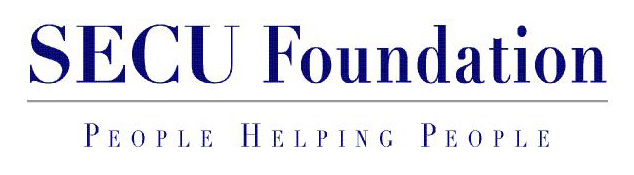 